INDIAN RIVER PHOTO CLUB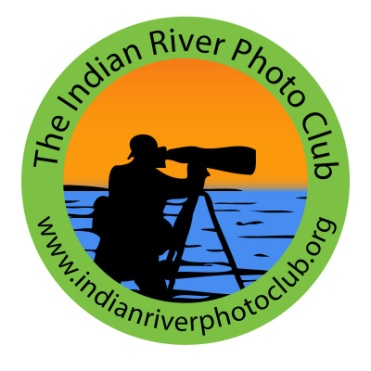 2024 PHOTOGRAPHIC PRINT EXHIBIT                 At the Vero Beach Museum of ARTName:  		 					 Phone:   Address:                                                   E-Mail:IR Photo Club Member:          _______YES      ______NOPay Membership:   $35.00:     $__________Fee: $ 20.00 Indian River Photo Club Members $ 25.00 Non-membersPicture Intake:   $__________      Total:                  $__________                                          Check #______ Cash_______Pictures:  There are seven categories in which photos can be entered:   People, Nature-Flora, Nature-Fauna, Still Life, Scape’s, Special Technique, and Open You can enter up to Five (5) images in any one or more categories.Title:                                                                             Category: Title:                                                                             Category: Title:                                                                             Category: Title:                                                                             Category: Title:                                                                             Category: Indian River Photo club bears no responsibility for photographs that are not copyrighted. By entering the exhibition, the photographer acknowledges total responsibility for his/her photo.   Entry Rules will be enforced. 11/29/23